Arreglo de La Haya Relativo al Registro Internacional de Dibujos yModelos IndustrialesCambio en las cuantías de la tasa de designación individual:  CanadáEn una declaración notificada al Director General de la Organización Mundial de la Propiedad Intelectual (OMPI) por parte del Gobierno de Canadá se modifican las cuantías de la tasa de designación individual pagadera en relación con una solicitud internacional en la que se designe el Canadá, y en relación con la renovación de un registro internacional en que sea designado al Canadá, en virtud del Artículo 7.2) del Acta de Ginebra (1999) del Arreglo de La Haya relativo al registro internacional de dibujos y modelos industriales.De conformidad con la Regla 28.2)b) del Reglamento Común relativo al Acta de 1999 y al Acta de 1960 del Arreglo de La Haya, el Director General de la OMPI ha fijado, tras consulta con la Oficina Canadiense de la Propiedad Intelectual (CIPO), las nuevas cuantías que se indican a continuación, en francos suizos, para dicha tasa de designación individual:De conformidad con el Artículo 30.1)ii) del Acta de 1999, y con arreglo a la declaración recibida, esas nuevas cuantías entrarán en vigor el 1 de enero de 2020.  A ese respecto, cabe observar que las nuevas cuantías deberán pagarse cuando se designe el Canadá en una solicitud internacional cuya fecha de registro internacional sea la que se indica más arriba o una fecha posterior, a tenor del Artículo 10.2) del Acta de 1999.27 de noviembre de 2019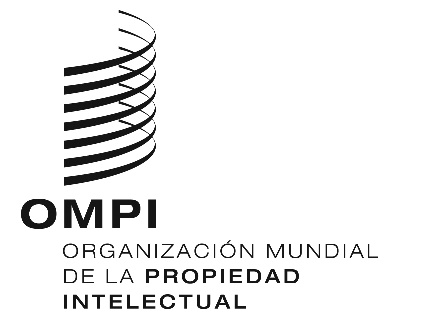 AVISO N.o 5/2019  AVISO N.o 5/2019  AVISO N.o 5/2019  Tasa de designación individualTasa de designación individualImporte
(en francos suizos)Solicitud internacionalpor cada dibujo o modelo	302Primera renovaciónpor cada dibujo o modelo	265Renovaciones subsiguientespor cada dibujo o modelo0